2019年度新潟県受託事業「在宅看護（退院支援）研修会」および公開講座　開催要項１　ね ら い　　　１）病院・診療所等に勤務する看護職員が、在宅で継続した医療・看護サービスを提供できるように知識・技術を学ぶ２）療養者およびその家族が安心して退院できるような支援方法を学ぶ２　主　　催　　公益社団法人新潟県看護協会（訪問看護推進課）３　会　　場　　新潟県看護研修センター　　　　新潟市中央区川岸町2-11（℡　025-265-4188）４　対 象 者　　病院・診療所等に勤務する看護職員①全日程　　　　50名②公開講座　　　30名５　開催日　　2019年10月19日（土）公開　　　　　　　　　　  11月　2日（土）公開・16日（土）公開　　　　　　　　　　　11月~12月　訪問看護ステーション実習（2日間）　　　　　　　　　　　12月14日（土）公開　　　　　　（計4日間＋実習2日間　内公開4日間）６　開催時間　　　　　9：45～15：45（10月19日のみ開講式のため9：30～）７　プログラム　　別紙　2019年度「在宅看護研修」プログラム（HP）を参照※講師や会場などの都合で変更になる場合があります。変更の際は新潟県看護協会ホームページでお知らせいたします。８　経　　費１）資料代等　会員1日　500円　　非会員1日　1,000円※全日程受講者は全日程分4日分を一括納入２）講師が指定して使用するテキストや材料費等は実費負担となる事があります。３）訪問看護ステーション実習経費について1．実習施設への交通費は、実費負担となります。2．実習中の保険について「看護職賠償責任保険制度」に加入されている以外の方は、看護専門職の研修補償制度「will＆e-kango」に加入していただきます。保険料は一人当たり1,550円の予定となります。（2ヶ月間有効）3．実習施設への謝礼は一人1,000円となります。実習日に直接担当ステーションにお支払いください。※ 訪問実習については、人数・時期の調整をさせていただくことがあります。８　修了証の発行　　全日程のうち4/5時間以上出席した受講者に発行します。９　受講申込方法　１）WEBで申込む新潟県看護協会HP「教育研修検索システム」の研修申込フォームに必要事項をもれなく入力して申込みください。２）書式で申込む。所定の申込書（様式１）に全日程か公開講座を記入必要し、フォームに必要事項をもれなく記入して申込みください。（研修計画冊子よりｺﾋﾟｰ、もしくはHPよりﾀﾞｳﾝﾛｰﾄﾞ）＊いずれの場合も申込者が複数の場合は必ず優先順に記入して下さい申込先　〒951-8133　　新潟市中央区川岸町２丁目１１番地新潟県看護協会「訪問看護・在宅看護研修会」係郵送、もしくはFAX：０２５－２３３－７６７２　で申込みをする。※公開講座は講座毎の申込みとなります。講座により申込期間が異なります。＊申込締切時点で会員手続きを完了していない場合は非会員の受講料となります。10　申込　　2019年 8月15日（木）？公開講座：各講座開催月の2ヶ月前の1日～15日＊申込締切後の受講取り消しは　月末営業日まで受け付けます。11　受講可否の通知　　締切りから１０日以内に受講できない方にのみ連絡いたします。連絡が無い場合には受講可能です。（詳細は教育研修計画をご覧ください）申込締切月の翌月初めを目途に発行（「払込取扱票」を同封します）　　　　　受講決定書と払い込み取扱票がお手元に届いた時点で取り消しはできません。12　Willの納入方法　・「will＆e-kango」の加入手続きは協会が代行します。保険料は郵便局の払込取扱票で各自払込みください。※詳細は開講式の際ご案内いたします。13　そ の 他１）10月19日（土）は9:30からオリエンテーション・開講式を行います。受付は9:00から9:30までに済ませてください。２）昼食は各自ご準備いただき、ごみ類はお持ち帰りください。研修会場内は飲食可能です。３）都合により講師及び研修日時の変更がある場合があります。詳細は新潟県看護協会HP「教育研修検索システム」でお知らせします。「教育研修検索システム」　https://www.ni-kango.com/14　問合せ先　　〒951-8133　新潟市中央区川岸町2-11新潟県看護協会 訪問看護推進課 TEL：025-265-4188　FAX：025-233-767215　会場への道順略図【新潟県看護研修センター】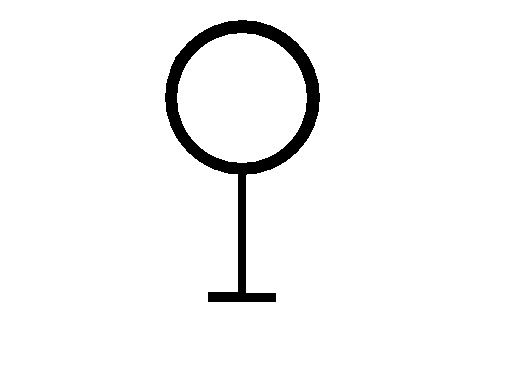 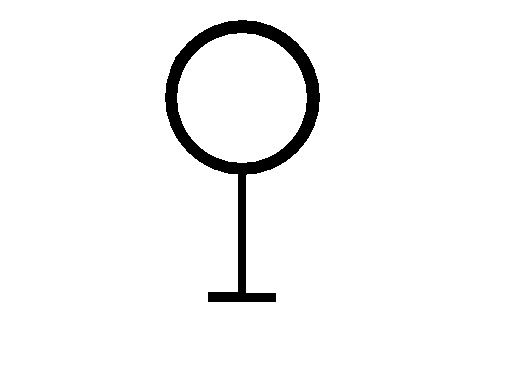 ※会場には駐車スペースがありません。また、県立がんセンター新潟病院の駐車場への乗り入れは迷惑となりますので、必ず公共の交通機関をご利用ください。　　・JR：新潟駅より越後線で白山駅下車　南口出てすぐ　　・バス：新潟駅万代口より（Ｂ１：萬代橋ライン　青山行）→白山駅下車　徒歩３分